附件3镇赉县农村D级房屋设计图方案（1—4）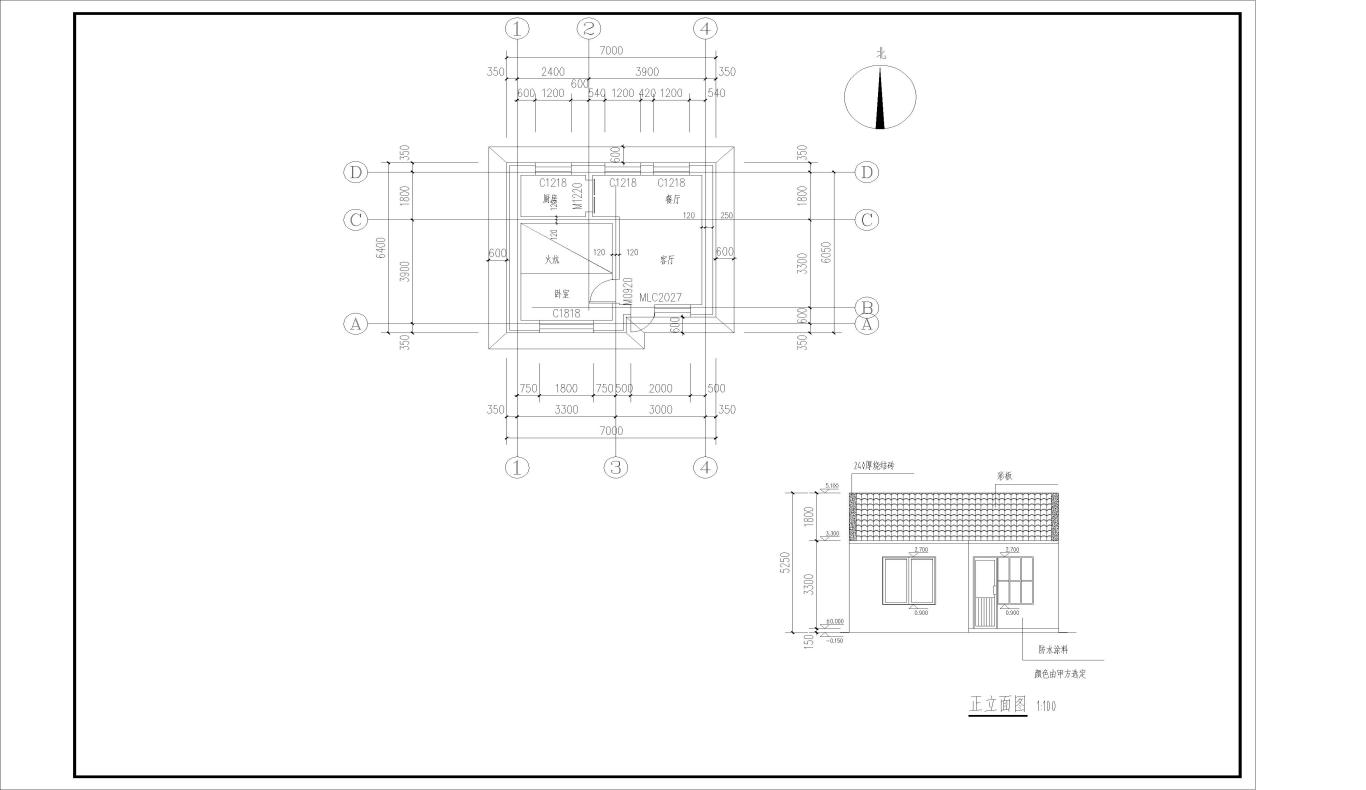 平面设计图方案一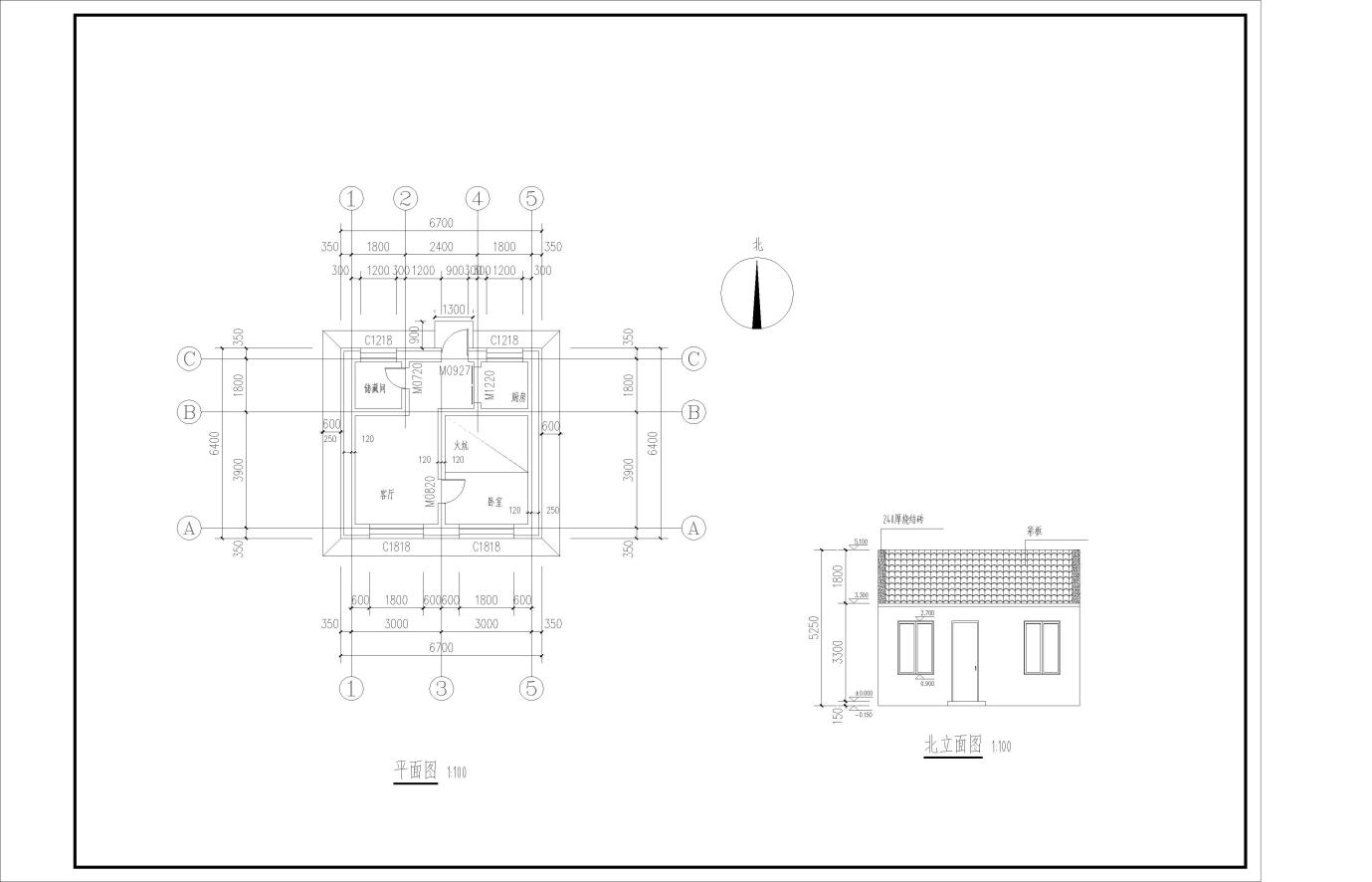 平面设计图方案二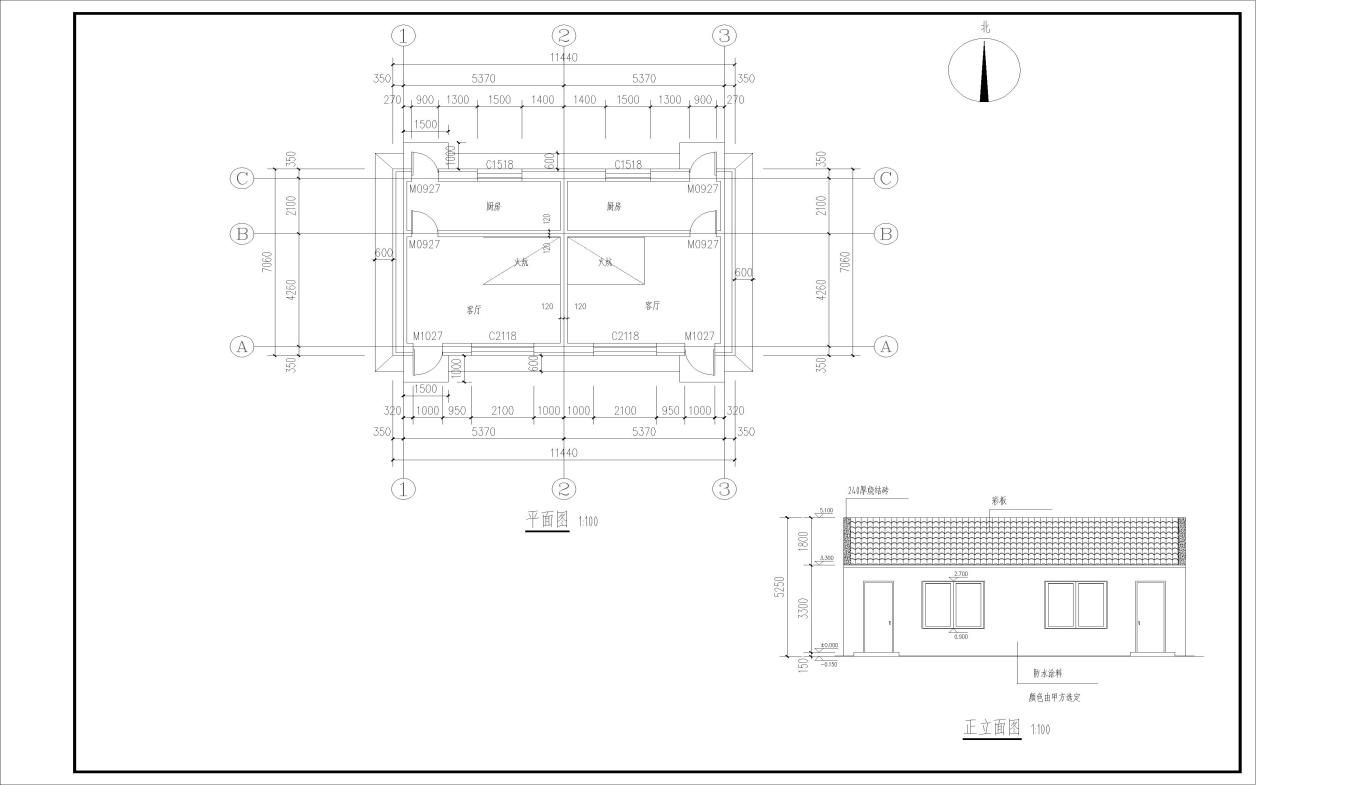 平面设计图方案三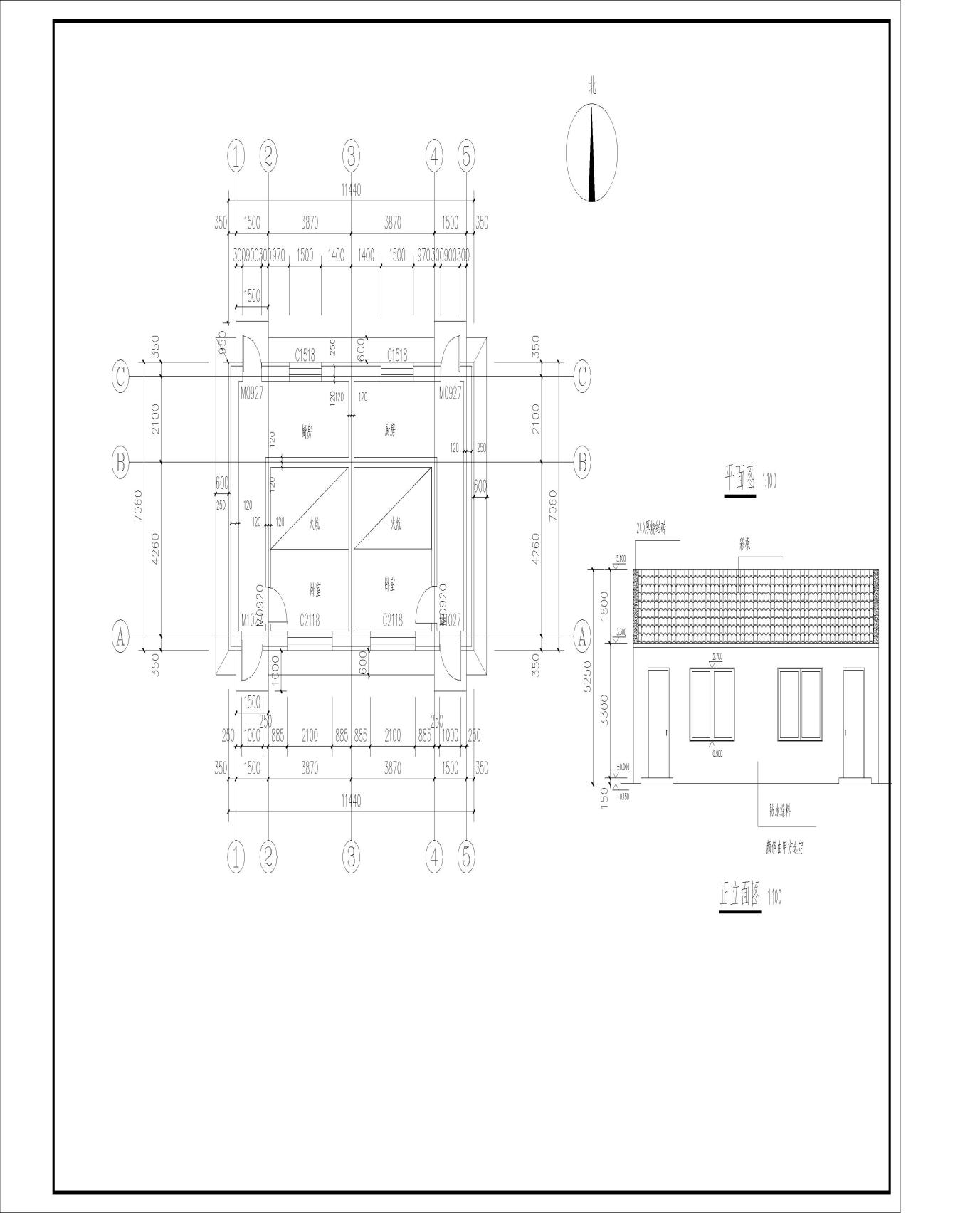 平面设计图方案四